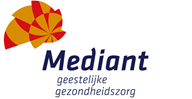 DatumDonderdag 13 januari 202216.00 – 17.00 uur (aansluitend aan opleidingsvergadering)Namen & kwalificaties sprekersTim Walravepsychiater, A-opleider psychiatrie Mediant GGZ instelling TwenteJuan Stienenpsychiater, HAIO opleider psychiatrie, PAAZ Ziekenhuis Groep TwenteDisciplines waarvoor accreditatie aangevraagd moet worden.ABAN voor medisch specialisten, artsen en verpleegkundig specialistenFGZPt voor psychologenOmschrijving & leerdoelen referaatBody Dysmorphic Disorder en Psycho-dermatologieHet vergroten van de kennis van de diagnostiek en de behandelmogelijkheden bij psychiatrische stoornissen waarbij sprake is van somatische co-morbiditeit met name de psycho-dermatologie.Behandeling van de bejegening, de farmacotherapie en de gespreksvaardigheden bij een patiënt met psychiatrische symptomatologie en dermatologische co-morbiditeit.Bewustwording van de uitgebreide differentiaal diagnostiek bij psycho-dermatologieBespreken van de therapie behandelopties en mogelijkheden bij een psychiatrische patiënt waarbij dermatologische co morbiditeit aanwezig isVerruimen van het repertoire van de gespreksvaardigheden van psychiaters i.o. en ANIOS Psychiatrie en discussie en interactie met de externe deskundige/ziekenhuis-psychiater en de supervisoren.Op welke informatie is het referaat gebaseerd?(richtlijnen/ protocollen / vakliteratuur)Leerboek Psychiatrie, prof. Dr. M Hengeveld (red) 2017Handboek Spoedeisende Psychiatrie R.A. Achilles 2006Handboek Ziekenhuispsychiatrie red A Honig en J van Waarde 2016Multidisciplinaire Richtlijn Farmacotherapie en borderline persoonlijkheids stoornissen. 2013Tekst voor uitnodigingUitnodiging voor Mediant Nascholing van de Opleidingsgroep voor supervisoren, psychiaters, klinisch psychologen, AIOS, ANIOS, HAIO’s en Verpleegkundig Specialisten, GZ-psychologen, basispsychologen en co-assistentenBody Dysmorphic Disorder, Psycho-dermatologie en een muzikaal optreden!Als medisch professional zal jij in contact komen met patiënten met psychische of psychiatrische klachten. Er kan ook vaak sprake zijn van somatische co morbiditeit.In deze nascholing richten we ons op de psycho-dermatologie. Het is essentieel om vroegtijdig het gesprek hierover aan te gaan met de patiënt.Hoe heb je goed zicht op de problematiek? Wat is de meest passende zorg in de zorgketen? Hoe bouw je een goed behandelcontact op? Hoe is de samenwerking met de andere specialisten, met name dermatoloog, internist en met de huisarts? Wat helpt? Wat helpt niet? Op deze en meer vragen zullen wij vanmiddag ingaan aansluitend op de opleidingsvergadering van Mediant GGZ.In deze bij- en nascholing, bedoeld voor medisch specialisten, coassistenten, Verpleegkundig Specialisten en VS i.o., psychologen, A(N)IOS, HAIO’s en alle andere artsen, zullen wij ingaan op de psychiatrische diagnostiek, de gespreksvaardigheden en verschillende casussen met psychodermatologie. Waardoor jij als medisch professional je kennis kan vergroten over de psychiatrie en je vaardigheden kan uitbreiden. We ronden af met een klein popconcert.Accreditatie is aangevraagd.Het Programma:16.00 – 16.05	Welkomstwoord Het thema is Psycho-dermatologie.Het leerdoelen zijn het vergroten van de kennis in diagnostiek en behandeling van de psycho-dermatologie en de bewustwording van het belang van het samenwerken in de zorgketen en de netwerkgeneeskunde                                               Tim Walrave16.05 – 17.00	Psycho-dermatologie	                                                   Juan StienenBespreken van de psycho-dermatologie met casuïstiek, waarbij casus gerelateerd de diagnostiek en de behandelmogelijkheden worden besproken. Leerdoel: vergroten van de diagnostische kennis en de therapeutische mogelijkheden bij psycho-dermatologie en het bespreken van casuïstiek waarbij de zorgketen en de netwerkgeneeskunde belicht wordt. Leerdoel: Welke patiëntengroepen kunnen binnen de eerste lijn en binnen de somatische geneeskunde behandeld worden en wanneer is verwijzing naar de psychiater noodzakelijk? Tevens wordt besproken de Acute Psychiatrie op de Spoed Eisende Hulp van een algemeen ziekenhuis en het intercollegiaal overleg tussen somatisch specialisten en psychiater en de casuïstiek waarbij sprake is van een psychiatrische en somatische co-morbiditeit.Leerdoel: Hoe kan je goede zorg leveren met oog voor zowel de somatische als de psychiatrische aspecten van de patiënt. 17.00 – 17.15 	Zijn er nog vragen?		                 Tim Walrave/Juan StienenVragen worden besproken en er is mogelijkheid voor discussie.17.15 -17.30	Afsluiting en daarna mogelijkheid om na te praten met een hapje en een drankje onder het genot van een muzikaal optreden/klein concertje van de Stefan Streitz-psychiater House Band.	Datum: 	13 januari 2022Locatie: 	Helmertheater, Enschede Mediant Kosten: 	Gratis, reserveren verplicht. Tijdens deze Nascholings bijeenkomst zullen de geldende COVID-19 maatregelen in acht genomen  worden.Organisatie: Tim Walrave, A-opleider psychiatrie MediantFrederique Admiraal, managementassistente Opleidingen en coördinator van onze medische vervolgopleidingen van Mediant.